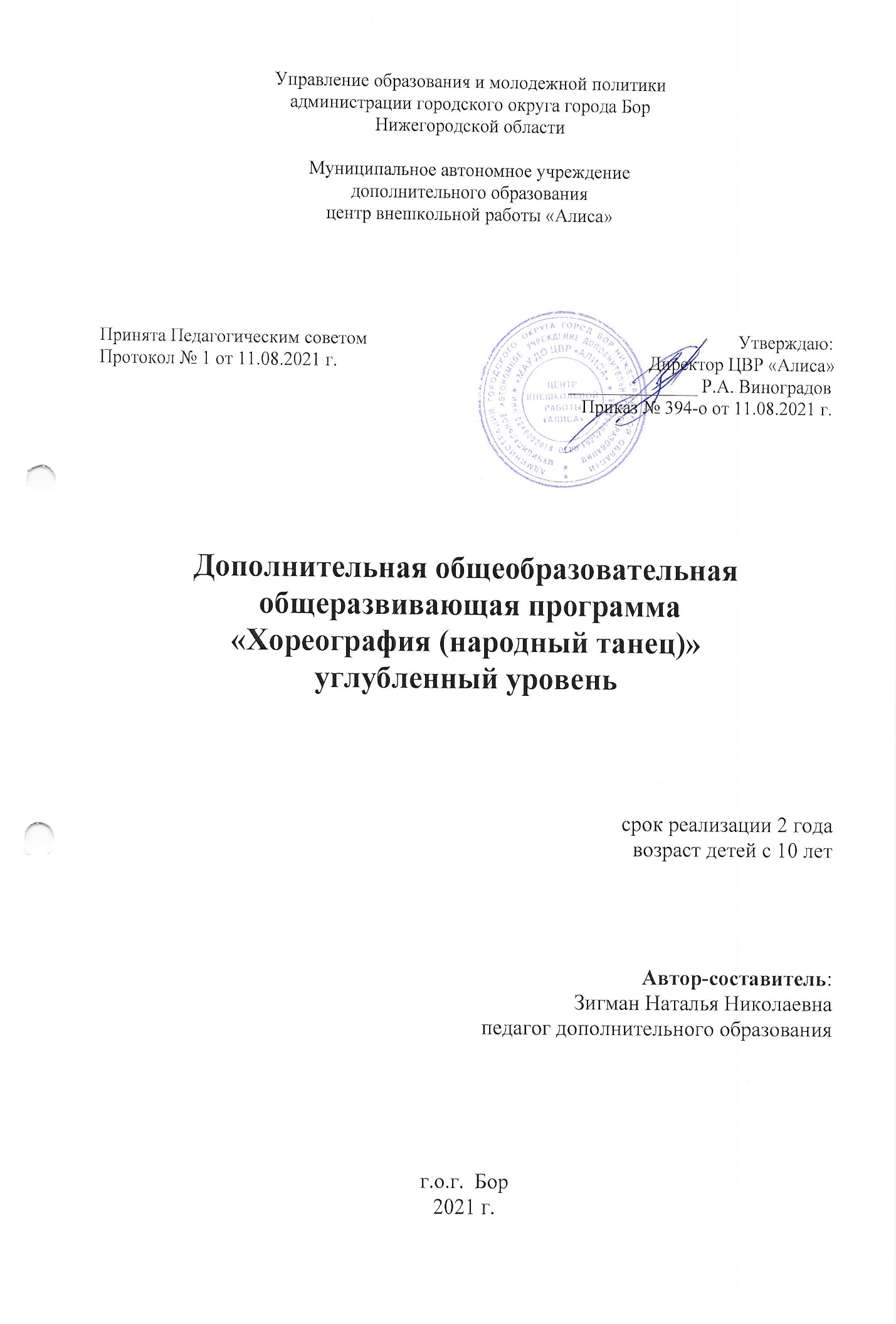 ОглавлениеПояснительная записка_______________________________3 стр.Учебный план ______________________________________ 8 стр.Календарный учебный график ________________________ 9 стр.Рабочая программа __________________________________11 стр.Содержание программы______________________________13 стр.Методическое обеспечение рабочей программы _________18 стр.Оценочные материалы _______________________________20 стр.Список литературы _________________________________ 23 стр.ПОЯСНИТЕЛЬНАЯ ЗАПИСКА.	Программа «Хореография (народный танец)» - является дополнительной общеобразовательной общеразвивающей программой углубленного уровня, художественной направленности, для детей с 10 лет, рассчитана на 2 года обучения.Программа  разработана с учетом Федерального Закона «Об образовании в  Российской Федерации» от 29.12.2012г.№ 273, Указа Президента от 01.06.2012г. № 761 «О национальной стратегии действий в интересах детей», Распоряжения Правительства РФ 04.09.2014г.№1726 «Об утверждении концепции развития  дополнительного образования детей», Письма Министерства образования и науки РФ от 13.05.2013 «Программа развития воспитательной компоненты в общеобразовательных учреждениях», Приказа Министерства Просвещения Российской Федерации "Об утверждении порядка организации и осуществления образовательной деятельности по дополнительным общеобразовательным программам" № 196 от 09.11.2018,  СанПиН, Локальных актов образовательной организации ЦВР «Алиса».	Народно - сценический танец в значительной степени расширяет и обогащает исполнительские возможности учащихся, формируя у них качества и навыки, которые не могут быть развиты за счет обучения только классическому танцу. Обучение народно - сценическому танцу совершенствует координацию движений, способствует дальнейшему укреплению мышечного аппарата, развивая те группы мышц, которые мало участвуют  в процессе классического тренажа, дает возможность учащимся овладеть разнообразием стилей и манерой исполнения различных народов, сложностью их темпов и ритмов.Новизна:	Данная образовательная программа была написана на основании анализа примерной программы для детских хореографических школ и хореографических отделений школ искусств Федерального агентства по культуре и кинематографии «Научно-методического центра по художественному образованию» за 2006 год. В программе «Хореография (народный танец)» содержание предусматривает более углубленное изучение. Представленная программа ориентирована на создание целостной культурно-эстетической среды для успешного развития подростка, интерес и пожелания обучающихся, учитывает их возрастные потребности. 	Актуальность данной программы заключается в том, что на данную программу идет запрос родительской общественности, так как народные танцы имеют большое значение для физического развития подростка, формирования целостной, духовно – нравственной личности, сохранения и развития национально-культурных традиций. Изучение народно-сценического танца развивает художественно-одарённых детей, помогает усвоению технических особенностей танца, его выразительной национальной манеры, расширяет кругозор, ориентирует на мотивацию познавательной деятельности. Знания, полученные при изучении данной программы, необходимы для понимания самобытности культуры народа. Отличительные особенности в том, что данная программа направлена на занятия с одаренными детьми с использованием усложненных упражнений, заданий творческого и импровизационного характера. Также в программе используется электронное обучение посредством группы ВКонтакте и беседы с обучающимися, где публикуется материал для самостоятельного домашнего изучения. В беседе проводятся опросы и обсуждения с обучающимися, размещаются обучающие материалы по темам и видеозаписи с концертов и выступлений коллектива.	Педагогическая целесообразность программы  . Занятия по данной программе способствуют развитию таких качеств личности, как трудолюбие, самоконтроль, терпение, самостоятельность, ответственность за результат своей деятельности. Народный танец строится на разнообразии движений корпуса, головы, рук и ног, что способствует укреплению мышечного аппарата обучающихся, совершенствует координацию движений, формирует двигательные умения и навыки, улучшает кровообращение и обмен веществ, благотворно влияет на дыхание. Обучающиеся во время занятий овладевают разнообразием и манерой исполнения танцев, расширяют и обогащают свои индивидуальные исполнительские возможности. 	Занятия и коллективные выступления с танцами перед зрителями воспитывают у учащихся чувство ответственности за общее дело, чувство дружбы и товарищества.   Возраст детей, участвующих в программе: с 10 лет. Программа ориентирована на детей, прошедших обучение по базовой программе «Хореография (народный танец)» или детей, имеющих необходимую хореографическую подготовку по другим хореографическим программам.	Условия приема: медицинская справка об общем состоянии ребенка и разрешение на усиленную физическую нагрузку.Обучающиеся 10 - 12 лет располагают значительными резервами развития. Выявление и эффективное использование физических и эмоциональных возможностей каждого отдельно взятого ребенка – одна из главных задач педагога. На данном этапе происходит обучение более сложным танцевальным движениям и основанных на них комбинаций, а также осуществляются более объемные постановочные работы. В этом возрасте у подростка происходит интенсивный рост, перестройка скелета и мышц, повышается возбудимость нервной системы. У подростков формируются самосознание, способность к анализу, чрезмерно остро воспринимаются любые критические замечания, появляется потребность в самоутверждении, стремление к самостоятельности, к творчеству, склонность к фантазированию.Социализация в хореографическом коллективе у подростков происходит при непосредственном участии педагога, родителей, а также группы детей, окружающих подростка. Хореографический коллектив играет непосредственную роль в выявлении положительного лидера группы и его влияние на формирование мышления и сознания подростков.	Цель программы - Развитие танцевальных навыков и основ сценического поведения учащихся, создание и обеспечение оптимальных условий для личностного развития, раскрытия природных задатков и творческого потенциала учащихся в процессе обучения народному танцу.Задачи:Образовательные:- формировать углубленные знания о народном танце, его характерных отличительных особенностях, национальной специфике;- обеспечить усвоение практических умений и навыков при изучении программного материала;- изучить терминологию в народном танце;- научить передавать характер и сценическую манеру исполнения народного танца;Развивающие:- развивать танцевальные данные (выворотность, гибкость, прыжки, шаги), координацию движения и технику исполнения;- развивать чувство ритма и музыкальности детей, их моторико-двигательную и логическую память;- развивать творческую инициативу и способность к самовыражению в танце;- развивать потребность в самораскрытии и самореализации;Воспитательные:- воспитывать у обучающихся настойчивость и стремление преодолевать трудности, возникающие перед ними в выполнении тех или иных упражнений;- воспитывать любовь и уважение к народным традициям.- воспитывать трудолюбие, дисциплинированность, самостоятельность, навыки общения в коллективе;Ожидаемые результаты:- Углублённые знания в танцевальной области «Народный танец», знание характерных отличительных особенностей, национальной специфики.- Навыки исполнительской деятельности: отработанная техника танцевальных движений;- Музыкальные и хореографические данные и ключевые компетенции: музыкальный слух, чувство ритма, музыкальная память, физическая память, артистичность;- Умения и способности применять полученные знания в своей практической деятельности.- Устойчивая мотивация к самораскрытию и самореализации, творческо-продуктивной деятельности;- Умение творчески подойти к решению задач и проблем, преодолеть трудности, возникающие перед ними в выполнении тех или иных упражнений;- Уважение к культурно-историческому наследию своего народа через интерес и любовь к хореографическому искусству; - Целеустремленность, дисциплинированность, ответственность, внимательность;Формы занятий     Основными формами работы в объединении является учебно-практическая деятельность (15% - теоретические, 85% - практические занятия).       В основе обучения лежит чередование занятий: индивидуальных, коллективных, групповых.      Используются следующие формы работы на занятиях:- Индивидуальная (самостоятельное выполнение заданий);- Индивидуализированная (где учитываются учебные и индивидуальные возможности воспитанника);- Групповая, которая предполагает наличие системы «педагог-группа-воспитанник»;- Коллективная – концертная деятельность (выступление коллектива с танцевальными номерами).	Программа рассчитана на воспитание и обучение детей в режиме занятий, мероприятий, концертной и конкурсной деятельности учащихся.Режим занятий.При проведении занятий танца строго соблюдаются санитарно-гигиенические нормы. Занятия проводятся в хорошо проветриваемом, с температурой воздуха + 18°С, помещении, специально оборудованном зеркалами. На танцевальных занятиях дети занимаются в специальной форме.На занятиях уделяется внимание выполнению детьми правил техники безопасности.Занятия проводятся 3 раза в неделю по 2 академических часа. Нормативный срок освоения программы:	 2 года обучения – 440 часа. (1 год обучения – 220 часов, 2 год обучения – 220 часов)Формы контроляКонтроль за усвоением материала проводится в форме открытого урока с приглашением родителей, класс-концерта. Основная цель такой проверки – выявление совместно с учениками слабых и сильных сторон в развитии каждого из них и группы в целом. Одной из форм контроля является участие детей в концертах, где и проявляются приобретённые навыки: умение держаться на сцене, донести образ и характер произведения пластикой, участие воспитанников в районных, областных, всероссийских и международных конкурсах.	Промежуточная аттестация определяет уровень практической подготовки обучающегося и усвоение им образовательной программы объединения на определенном этапе обучения. Промежуточная аттестация учащихся проходит 2 раза в год (декабрь, май) в каждом модуле программы в форме зачета в виде открытого занятия, отчетных концертов.	Программа предусматривает в течение обучения участие в концертах, праздничных программах, конкурсах, что способствует закреплению полученных знаний, умений и навыков, что является основанием для корректировки учебно-тематического плана.Материально – техническое обеспечениеЗанятия проводятся в свободном для перемещения танцевальном зале, (№306, №308) ЦВР «Алиса». В распоряжении:фортепиано,сценические костюмы,головные уборы,танцевальная обувь,музыкальный центр-2зеркала-12хореографический станок-по периметру аудиторииУчебный план дополнительной общеобразовательной общеразвивающей программы                по хореографии (народный танец) углубленный уровеньсрок реализации программы 2 годаКАЛЕНДАРНЫЙ УЧЕБНЫЙ ГРАФИКдополнительной общеобразовательной общеразвивающей программы «Хореография (народный танец)» углубленный уровеньРабочая программа модуля 1-го года обучения (9-11 лет). Задачи: - развивать координацию движений и технику исполнения;- развивать точность и внимание в исполнении движений;- совершенствовать пространственную ориентировку;- формировать углубленные знания о народном танце, его характерных отличительных особенностях, национальной специфике;- способствовать реализации творческого самовыражения;Ожидаемые результаты:- отработанная техника танцевальных движений;- навыки пространственной ориентации (вращений на середине и по диагонали класса, исполнения движений на середине зала); - сформированы углубленные знания о народном танце, его характерных отличительных особенностях, национальной специфике;Рабочая программа модуля 2-го года обучения (11-12 лет). Задачи: - научить передавать характер и сценическую манеру исполнения народного танца;- отработать навыки исполнительской деятельности: технику танцевальных движений;- научить творчески подходить к решению задач и проблем, преодолевать трудности, возникающие перед учащимися в выполнении тех или иных упражнений;Ожидаемые результаты:- проявление умений передавать характер и сценическую манеру исполнения народного танца;- навыки исполнительской деятельности: отработанная техника танцевальных движений;- проявление умений творчески подходить к решению задач и проблем, преодолевать трудности, возникающие перед учащимися в выполнении тех или иных упражнений;Содержание программы модуля 1 года обучения1. Вводное занятиеТеория:1. Вспомнить с детьми правила поведения на занятиях, правила проведения занятия (поклон).2. Познакомить с требованиями к внешнему виду.3. Разговор о технике безопасности на занятиях.4. Провести начальную диагностику на элементарных движениях.Ознакомление детей с танцевальными рисунками.Практика: Закрепление и ознакомление с новыми элементами танцевальной азбуки:- упражнения для головы: наклоны головы вперед, назад, в стороны, по полукругу;-упражнения для плеч: спокойные или быстрые подъемы плеч вверх и опускания их вниз;-упражнения для рук, кистей, пальцев. Работа над выразительностью подъема рук в стороны или вверх;Постановка корпуса: продолжение работы над подтянутостью спины, постановкой головы.Закрепление танцевальных элементов: полуприседания, повороты на двух ногах, вынос ноги на каблук.Народный танецХарактер народного танца. Сценическая манера и образ. Постановка техники танцевальных движений. После освоения комплекса различных движений дети будут знакомиться с танцевальными комбинациями, построенными на данных движениях. А из этих комбинаций в дальнейшем будут составлены и разучены тренировочные танцевальные этюды. Учить передавать в пластике музыкальный образ, используя гимнастические, имитационные, общеразвивающие и танцевальные виды движений; Находить свои оригинальные движения для выражения характера музыки, игрового образа выразительными жестами.2. Положения и движения рукI позиция — закругленные в локтях руки подняты впереди корпуса на уровне груди. II позиция — руки разведены в стороны, кисти направлены вперед и чуть вверх. III позиция — округленные в локтях руки подняты вверх. IV позиция — согнутые в локтях руки лежат ладонями сбоку на поясе (талии): большой палец кисти — сзади, четыре других, собранных вместе, — спереди. Локти отведены в стороны. 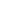 V позиция— руки скрещены перед грудью, но не прикасаются к корпусу. Пальцы, собранные вместе, лежат поверх плеча разноименной руки, чуть выше локтя. VI позиция — руки согнуты в локтях и заведены ладонями за голову, как бы поддерживая головной убор. VII позиция — руки согнуты в локтях и положены тыльной стороной кисти за спину на пояс. Одна кисть — тыльной стороной на поясе, другая — на ладони первой. Локти разведены в стороны.3. Положения и движения ног1. 5 выворотных положений классического танца - I, II, III, IV, V. 2. 5 прямых: I прямая - обе ноги поставлены рядом и соприкасаются внутренними сторонами стоп. II - обе ноги поставлены параллельно на расстоянии стопы друг от друга. III - обе ноги поставлены рядом и соприкасаются внутренними сторонами стоп; каблук одной ноги находится у середины стопы другой. IV - обе ноги поставлены на одной прямой линии друг перед другом на расстоянии стопы. V - обе ноги поставлены по одной линии друг перед другом; каблук одной ноги соприкасается с носком другой.4. Упражнение на середине по развитию техники танцаДробные ходы:Переменный дробный ход.Дробный боковой ход.Мелкий дробный ход с каблука.Дробный ход с ударом каблука и подушечкой стопы.Ход с подскоком и ударами каблуком и всей ступней об пол.Дробь в сочетании с подскоком на опорной ноге.Дробь «трилистник».Дробь «трилистник» с последующими двумя притопами одной и другой ногой. Сотню по диагонали Бегунок по диагонали 5. Упражнения на ориентировку в пространствеОриентироваться в пространстве: самостоятельно находить место в зале, перестраиваться в круг, становиться в пары и друг за другом, строиться в шеренгу и колонну, в несколько кругов;6. Вращение на середине зала и по диагонали.Вращение с сокращенной стопой;Вращение с припаданиями;Бег в повороте на месте.7. Классический танецПоложения и движения рук подготовительная. Руки вниз, округленные в локтевом и лучезапястном суставах ладонью вверх. Большой палец внутри ладониI – первая. Руки вперѐд, округлѐнные в локтевом и лучезапястном суставахII – вторая. Руки вперѐд в стороны, округлѐнные в локтевом и лучезапястном суставах ладонями внутрьIII – третья Руки вперѐд кверху, округлѐнные в локтевом и лучезапястном суставах, ладонями внутрьПоложения и движения ног1- plie по всем позициям. Связки ног сокращаются и тянуться в плавном темпе, развивается подвижность, выворотность ног, коленей, тазобедренного сустава.2- battement tendu и battements jetes. Натянутая нога двигается в положенном направлении, вырабатывая натяжение всей ноги. 3- rond de jambe par terre. Круг по полу. Способствует вращательному свойству бедра, формирует выворотность.4- battement fondus. Способствует формированию силы ног, растяжению связок, добавляет мягкость в исполнении.5- rond de jambe en l’air. Придает подвижность коленному суставу, развивает эластичность связок.6- petits battements sur le cou-de-pied. Прибавляет резкости и ловкости коленному суставу.7- battements developpes. Развивает силу и растяжку ног при подъёме и удержании.8- grand battements jetes. Завершающее движение, дающее еще большее развитие шага, натяжения и силы ног. Усиливает работу всех суставов и мышц.11. Портерная растяжка  Партерная гимнастика.Теория: Партерная гимнастика или партерный экзерсис. Экзерсис в хореографии является фундаментом танца. П.э.- это упражнения на полу, которые позволяют с наименьшими затратами энергии достичь сразу трех целей: повысить гибкость суставов, улучшить эластичность мышц и связок, нарастить силу мышц. Эти упражнения также способствуют исправлению некоторых недостатков в корпусе, ногах и помогают вырабатывать выворотность ног, развить гибкость, эластичность стоп.Практика: Ознакомление с новыми элементами гимнастики:-образные движения;- танцевальные этюды на полу.Выполнение упражнений гимнастики на растягивания и гибкость.Содержание программы модуля 2 года обучения    1  Народный танецОсновные движения народно-сценического танца:demi plie u grand plie в народном характере;battement tend с работой пятки опорной ноги;battement jete с работой пятки опорной ноги;каблучный battement;подготовка к “веревочке”;разворот и сворот бедра в подготовке к “веревочке”;flic–flac (с акцептом, с переступанием, с подскоком);выстукивания;adajio в народном характере (по областям);grand battement (с опусканием на колено, с опусканием на подъем).Упражнения на середине:1, 2, 3 виды ключадроби (в такт, из-за такта);«обертас»Сотеню по кругуБегунок по кругу                                     2. Классический танец Исполнение движений одной рукой за палку и на середине зала.releve lent на 45 вверх из 1,5 позиций по 2 такта 4/4;battement tendu jete по точкам и слитно;battement tendu pour le pied на 2 позиции;preparation k rond de jambe par terre en denors, en dedans;petit battement;battement double frappe;battement fondu носком в пол на 45 вверх;battement soutenu;подготовка к roud de jamde en l^air;grand plie по 1, 2, 4, 5 позициям;releve lent на 90 вверх из 1,5 позиций;grand battement jete из 1,5 позиции.                                                                 Середина.Epaulement croise ( 5 позиция ).Позы croise вперед, назад.1, 2, 3 port de dras.                                                                   Allegro.Вольные прыжки по 1, 2, 3 позициям.Temps leve saute. Changement de pied.Echappe на 2 позиции.Требования к уровню подготовки учащихся:Знать и понимать базовые термины по предмету;Уметь согласовывать свои движения с музыкой;Давать характеристику музыкальному и танцевальному материалу;Иметь представление о назначении и области применения хореографии;Выполнять движения на пластику, ритмику, со сложной координацией;Осуществлять выбор движений на заданную музыку;Использовать приобретенные знания и умения в практической деятельности и повседневной жизни.Результаты обучения:учащиеся выступают с концертными номерами на мероприятиях разного уровня;принимают участие с танцевальными номерами в конкурсах разного уровня;самостоятельно готовят выступления на классных часах и общешкольных мероприятиях.Методическое обеспечение.       ОЦЕНОЧНЫЕ МАТЕРИАЛЫ.Модуль 1 года обученияКритерии оценки : 1. Низкий уровень - успешное освоение учащимся менее 50 % (менее чем ½ объема знаний 5-9 баллов) содержания общеобразовательной программы, подлежащей аттестации. 2. Средний уровень - успешное освоение учащимся от 50% до 80% (более ½ 9 – 12 баллов) содержания общеобразовательной программы, подлежащей аттестации. 3. Высокий уровень - успешное освоение учащихся более 80% (практически весь объем знаний 12-15 баллов) содержания общеобразовательной программы, подлежащей аттестации.ОЦЕНОЧНЫЕ МАТЕРИАЛЫ.Модуль 2 года обученияКритерии оценки : 1. Низкий уровень - успешное освоение учащимся менее 50 % (менее чем ½ объема знаний 5-9 баллов) содержания общеобразовательной программы, подлежащей аттестации. 2. Средний уровень - успешное освоение учащимся от 50% до 80% (более ½ 9 – 12 баллов) содержания общеобразовательной программы, подлежащей аттестации. 3. Высокий уровень - успешное освоение учащихся более 80% (практически весь объем знаний 12-15 баллов) содержания общеобразовательной программы, подлежащей аттестации.Список литературы для педагога:1. Гусев Г.П. Методика преподавания народного танца – Танцевальные движения и комбинации на середине зала. – М: Владос, 2004.2. Гусев Г.П. Методика преподавания народного танца. Упражнения у станка. – М: Владос, 2005.3. Гусев Г.П. Методика преподавания народного танца. Этюды. – М: Владос, 2004.4. Звягин Д.Е. Народно-характерный танец. Первый год обучения: методическая разработка для студентов хореографического отделения.– СПб, 1999.5. Мельников М.Н. Детский фольклор и проблемы народной педагогики / М.Н. Мельников - Новосибирск, Просвещение 1987.6. http://www.horeograf.com/knigi Список литературы для обучающегося: Барышникова Т. Азбука хореографии. Внимание: дети. – М., 20002.   Богданов Г.Ф. Урок русского народного танца / Г.Ф. Богданов. - М., 1995. - С.23.3. https://vuzlit.ru/75189/spisok_literatury №модульчасыПромежуточная аттестация1Модуль 1 года обучения21822Модуль 2 года обучения21823всего43644итого440440Год обучениясентябрьсентябрьсентябрьсентябрьсентябрьоктябрьоктябрьоктябрьоктябрьоктябрьоктябрьоктябрьноябрьноябрьноябрьноябрьноябрьдекабрьдекабрьдекабрьдекабрьянварьянварьянварьянварьянварьфевральфевральфевральфевральмартмартмартмартапрельапрельапрельапрельмаймаймаймаймайиюньиюньиюньиюнь          июль          июль          июль          июль          июльавгуставгуставгуставгустВс его уч. не де ль/ часо вВсего часов по програ ммеВсего часов по програ мме30-0506-1213-1913-1920-2620-2627-0304-1011-1718-2425-3125-3125-3101-0708-1415-2122-2829-0506-1213-1920-2627-0203-0910-1617-2324-3031-0607-1314-2021-2728-0607-1314-2021-2728-0304-1011-1718-2425-0102-0809-1516-2223-2930-0506-1213-1920-2627-0304-1011-1718-2425-3101-0708-1415-2122-28ТеоПра12334456789991011121314151617181920212223242526272829303132333435363738394041424344454647484950515211111 год466666  6  6  666666  6666   6  6  6 4 К6666664   666666666446  6 А2ККККККККККК  К220141321 год466666  6  6  666666  6666   6  6  6 4 К6666664   666666666446  6  КККККККККККК  К220141322 год466666  6  66666666666   6 6  6 4 К666  6664   666666666446 6 А2ККККККККККК  К220101382 год466666  6  66666666666   6 6  6 4 К666  6664   666666666446 6 КККККККККККК  К22010138Промежуточная аттестацияПромежуточная аттестацияПромежуточная аттестацияПромежуточная аттестацияПромежуточная аттестацияПромежуточная аттестацияПромежуточная аттестацияПромежуточная аттестацияПромежуточная аттестацияПромежуточная аттестацияПромежуточная аттестацияПромежуточная аттестацияПромежуточная аттестацияПромежуточная аттестацияПромежуточная аттестацияПромежуточная аттестацияУчебные часыУчебные часыУчебные часыУчебные часыУчебные часыУчебные часыУчебные часыУчебные часыУчебные часыУчебные часыУчебные часыУчебные часыУчебные часыУчебные часыУчебные часыУчебные часыКаникулыКаникулыКаникулыКаникулыКаникулыКаникулыКаникулыКаникулыКаникулыКаникулыКаникулыКаникулыКаникулыКаникулыКаникулыКаникулы№Название разделов и темтеорияпрактикаОбщее количество часовIВводное занятие. Техника безопасности22IIНародный танец1Положения и движения рук124252Положения и движения ног134353Упражнение на середине по развитию техники танца238404Упражнения на ориентировку в пространстве19105Вращение на середине зала и по диагонали.228306Постановка танца, концертная и конкурсная деятельность.23234IIIКлассический танец 1Положения и движения рук19102Положения и движения ног218203Портерная растяжка11112IVПромежуточная аттестация22итого15205220№Название разделов и темтеорияпрактикаОбщее количество часовIВводное занятие. Техника безопасности22IIНародный танец1Положения и движения рук124252Положения и движения ног233353Упражнение на середине по развитию техники танца238404Упражнения на ориентировку в пространстве19105Вращение на середине зала и по диагонали.228306Постановка танца, концертная и конкурсная деятельность.23234IIIКлассический танец 1Положения и движения рук19102Положения и движения ног218203Портерная растяжка11112IVПромежуточная аттестация22итого16204220№Раздел, темаФорма занятийПриемы и методы организации учебно -воспитательного процессаМетодический и дидактический материалТехническое оснащениеФорма проведения итогов1Вводное занятие. Техника безопасностиГрупповаяБеседаУпражнения на выявление физических данных и чувства ритма.Музыкальный центрНаблюдение, опрос, обсуждение2. Народный танецГрупповая, парнаяСловесный, практический, метод показаУпражнения для постановки рук и ног в народном танце. Упражнение на середине по развитию техники танца. Упражнения на вращение на середине зала и по диагоналиМузыкальный центрНаблюдение,обсуждение, опрос3Классический танецГрупповаяСловесный, практический, метод показаНаглядное пособие, упражнения для постановки рук и ног в классическом танцеМузыкальный центрНаблюдение, опрос, обсуждение4Постановка танца, концертная и конкурсная деятельностьГрупповаяСловесный, метод показа, практический методУпражнения на выявление физических данных и чувства ритма, импровизацию, сценический образМузыкальный центрНаблюдение, обсуждение5Промежуточная аттестацияГрупповаяМетод контроляКритерии аттестацииМузыкальный центрзачетВиды работыНизкий уровень Средний уровеньВысокий уровеньЗнание танцевальных терминов, исполнение хореографических движений.Не знает хореографической терминологии. Исполнение хореографических движений не правильно.(3 балла)Знает в полном объеме, но отсутствует свободное общение на хореографическом языке; Двигается ритмично, путается в знаниях музыкального размера, путается в знании танцевальной лексики. (4 балла)Знает хореографическую терминологию, свободно общается; Двигается ритмично, учитывая характер музыки, легко определяет музыкальный размер, хорошо запоминает и исполняет танцевальную лексику. (5 баллов)Открытое занятиеИсполнение движений не выразительное, имеет замечания при исполнении упражнений и танцевальных движений на середине зала. (3 балла)С незначительными замечаниями исполняет основные движения народного танца, владеет терминологией ; - умеют грамотно исполнять хореографические движения на середине зала; -владеют основными навыками вращений на середине и по диагонали класса.(4 балла)Имеет высокие навыки в  исполнении основных движений народного танца, отлично владеет терминологией ; - грамотно и ярко исполняет хореографические движения на середине зала; -вращения исполняютсяотлично на середине и по диагонали класса.(5 баллов)Участие в концертной деятельности, а также в конкурсах.Нигде не участвовал. (3 балла)Участвовал, но не во всех мероприятиях. (4 балла)Участвовал во всех мероприятиях. (5 баллов)Виды работыНизкий уровень Средний уровеньВысокий уровеньЗнание танцевальных терминов, исполнение хореографических движений.Не знает хореографической терминологии. Исполнение хореографических движений не правильно.(3 балла)Знает в полном объеме, но отсутствует свободное общение на хореографическом языке; Двигается ритмично, путается в знаниях музыкального размера, путается в знании танцевальной лексики. (4 балла)Знает хореографическую терминологию, свободно общается; Двигается ритмично, учитывая характер музыки, легко определяет музыкальный размер, хорошо запоминает и исполняет танцевальную лексику. (5 баллов)Открытое занятиеИсполнение движений не выразительное, имеет замечания.Сценический образ не соответствует задуманному. (3 балла)С незначительными замечаниями исполняет основные танцевальные движения. Сценический образ передан с небольшими замечаниями.  (4 балла)Имеет высокие навыки исполнительской деятельности: отработанная техника танцевальных движений.Отличная передача сценического образа. (5 баллов)Участие в концертной деятельности, а также в конкурсах.Нигде не участвовал. (3 балла)Участвовал, но не во всех мероприятиях. (4 балла)Участвовал во всех мероприятиях. (5 баллов)